 MINISTÉRIO DA EDUCAÇÃO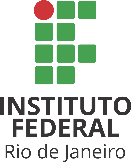 SECRETARIA DE EDUCAÇÃO PROFISSIONAL E TECNOLÓGICAINSTITUTO FEDERAL DO RIO DE JANEIRO – IFRJDIRETORIA ADJUNTA DE ACESSO, CONCURSOS E PROCESSOS SELETIVOSEDITAL Nº32/2023 PROCESSO SELETIVO PARA A EDUCAÇÃO PROFISSIONAL TÉCNICA DE NÍVEL MÉDIO - CURSOS CONCOMITANTES E SUBSEQUENTES 2024 –FORMULÁRIO DE AUTODECLARAÇÃO Eu, __________________________________________________________________________________________, candidato(a) sorteado(a)/classificado(a) optante pela vaga para o grupo 1 ou 2 ou 5 ou 6 no Campus ________________________________, CPF_____________________, Identidade ________________ e data de nascimento: _____/______/______  autodeclaro-me preto(a), pardo(a) ou indígena.________________________________, _______/_______/______.Local                                   Data_____________________________________________________Assinatura do Candidato_______________________________________________________Assinatura do Responsável Legal